2. Η φιλοσοφία του ΦίχτεΗ Γαλλική Επανάσταση, η Θεωρία της Επιστήμης του Φίχτε και ο Μάιστερ του Γκαίτε είναι οι μεγαλύτερες τάσεις του αιώνα (Φρ. Σλέγκελ, Ατενέουμ 216)ΞΕΚΙΝΑΜΕ ΣΤΙΣ 19.40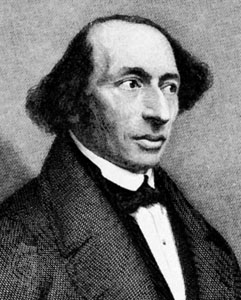 (1785) Friedrich Heinrich Jacobi, Περί τη θεωρίας του Σπινόζα σε επιστολές προς τον κύριο Μόζες ΜέντελσονΗ διαμάχη για τον πανθεϊσμό«Τι σημαίνει πορσανατολίζομαι στη σκέψη»Πλήρης ορθολογική εξήγηση (λογοδοσία)Μία άπειρη υπόστασηDeus sive naturaΑποκλεισμός φυσικών αιτίωνΦαταλισμόςSalto mortale*Προσωπικός Θεός, αισθητές υπάρξεις – κριτική στον ΚαντΑνασκευή του ιδεαλισμού στη Β΄έκδοση της κριτικής του καθαρού ΛόγουΗ αρχή του αποχρώντος Λόγου (οντολογικά και λογικά)*Το ερώτημα της θεμελίωσης του ΛόγουΠίστη έναντι ΛόγουΗ αλαζονεία της λογοκρατίαςΡεαλισμός εναντίον ιδεαλισμούΚαντιανή μετριοπάθεια(1797) O David Hume περί της πίστεως ή ιδεαλισμός και ρεαλισμόςΗ ασυνέπεια του πράγματος καθ’ εαυτόΗ λύση του ριζικού ιδεαλισμούΣολιψισμός και μηδενισμός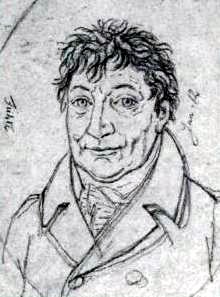 Johann Gottlieb FichteΟ κύβος του ΣπινόζαΟ κύβος του JacobiΑπόλυτη συστηματικότηταCarl Leonhard Reinhold – η αρχή της παράστασης (υποκείμενο και αντικείμενο)Απορρόφηση της κριτικής από την επιστήμη Θεωρία της επιστήμης (WL)Πρώτη αρχή υπερβατολογική κατάληψη – ενότητα της συνείδησηςΘεμέλιο της όλης θεωρία της επιστήμηςΚύκλοςΠαραγωγή των κατηγοριών μέσω αναστοχασμού1η θεμελιώδης αρχή Α=Α (αρχή της ταυτότητας)Διάκριση μορφής από περιεχόμενοΑν Α, τότε ΑΤίθεται το Α, άρα τίθεται το ΑΕγώ είμαιΑλλά: Εγώ=Εγώ, Στο Εγώ τίθεται ένα Εγώ Μορφή = ΠεριεχόμενοΕίναι αυτό που θέτει το Είναι τουΠαραγωγός και προϊόν (Υ=Υ-Α)Ρήμα αντί res cogitansTathandlungΑπόλυτο υποκείμενο – εμπειρικό υποκείμενο (Υ-Α=Υ)Μετα-αναστοχασμόςΔιανοητική ΕποπτείαTo NAI 2η αρχήTo -A δεν = Α (αρχή της μη αντίφασης)Χωρίς Α δεν υπάρχει -Α Αλλά το Α τίθεται εντός του ΕγώΤο -Α τίθεται επίσης εντός του ΕγώΣτο Εγώ αντιτίθεται ένα μη-Εγώ εντός του ΕγώΑπόλυτο αντικείμενο Το ΟΧΙ - διάκριση3η αρχή:Πώς είναι δυνατές 1η και 2η αρχή (Πρόβλημα ιδεαλισμού-ρεαλισμού)Κατηγορίες: Πραγματικότητα (καταφατική κρίση), Άρνηση (αποφατική κρίση)Αόριστη κρίση (περιορισμός)Διαιρετότητα του Εγώ και του μη ΕγώΗ αρχή του αποχρώντος ΛόγουΧωρίς αντίθεση δεν υπάρχει σύνθεση και αντιστρόφωςΘέση (απροσδιόριστη)Προσδιορισμός=ΠεριορισμόςΜετάβαση από το ποιόν στο ποσόνΤο ΝΑΙ μεν ΑΛΛΑΘεωρητική φιλοσοφίαΑναστοχασμός των αντιθέσεων και σύνθεσηΤο Εγώ θέτει τον εαυτό του ως προσδιορισμένο από το μη-ΕγώΚατηγορίες της σχέσης (Ποιότητα-Ποσότητα)1η ΣύνθεσηΠώς είναι δυνατό η σύνθεση προσδιορίζοντος-προσδιοριζόμενου;Αν το ποσό ενέργειας και πάσχειν είναι το ίδιοΑλληλεπίδραση (Ποσότητα)2η ΣύνθεσηΠώς είναι δυνατή η σύνθεση της πραγματικότητα του Εγώ και του μη-Εγώ;Αν η πραγματικότητα του μη Εγώ είναι η πραγματικότητα του πάσχεινΟ περιορισμός είναι ένας αυτοπεριορισμόςΑιτιότητα (Ποιότητα)3η ΣύνθεσηΠώς είναι δυνατή η σύνθεση ενέργειας και πάσχειν;Αν διακρίνουμε το θέτειν από το θέτειν κάτιΥπόσταση-Συμβεβηκός (Ποιότητα-Ποσότητα=Ποσότητα)Επιστροφή στην πρώτη σύνθεση4η ΣύνθεσηΠώς είναι δυνατή η σύνθεση αιτιότητας (πράγμα) - υπόστασης (Εγώ), εναλλαγής και ανεξαρτησίας;EinbildungskraftΙκανότητα σύνθεσης των αντιθέτωνΘέση και διεύρυνση του ορίου χωρίς όριαΑιώρηση μεταξύ περατότητας και απείρουΙκανότητα της εποπτείαςΑνάσχεση της ενέργειας του ΕγώΛόγοςΔιάνοιαΑπόλυτη ενέργεια, που προσδιορίζει μια εναλλαγή.